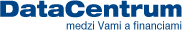 so sídlom Cintorínska 5, 814 88 BratislavaIČO: 00151564, DIČ: 2020845079  rozpočtová organizácia zriadená na základe zriaďovacej listinyZMLUVADYNAMICKÝ NÁKUPNÝ SYSTÉM3/2023Dodávka zemného plynu - DC_Chttps://crz.gov.sk/zmluva/8717672/ 